       Q.no.1 Answer the following questions.                /10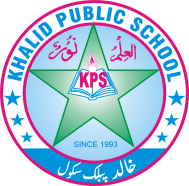 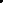 1. Why was Hassan upset?__________________________________________________________________________________________________________________________________________________________2. Find the names of different flowers in the poem(A calendar).__________________________________________________________________________________________________________________________________________________________3. Did the old man fool Hussain or not?__________________________________________________________________________________________________________________________________________________________4. What is Internet stranger danger?__________________________________________________________________________________________________________________________________________________________5. Why were the animals in the jungle worried?__________________________________________________________________________________________________________________________________________________________Q.no.2 Define “Adverbs of manner”.                  /3____________________________________________________________________________________________________________________________________________________________________________________________________________________________________________________________________________________________________________________Q.no.3 While reading                    /4Q. What do you think about the act of Hussain?__________________________________________________________________________________________________________________________________________________________Q.no.4 let’s get started                /3Q. How do you save yourself from a dangerous situation?__________________________________________________________________________________________________________________________________________________________Q.no.5 Vocabulary                     /3Q.no.6 Creative writing             /5Write a narrative paragraph about your mother .                __________________________________________________________________________________________________________________________________________________________________________________________________________________________________________________________________________________________________________________________________________________________________________________________________________________________________________________________________________________________________________________________________________________________________________________________________________________________________________________________________________________________________________________________________________________________________________________________________Q.no.6 Guided Writing                 /5Fill in the given mind map about the benefits of using the Internet. 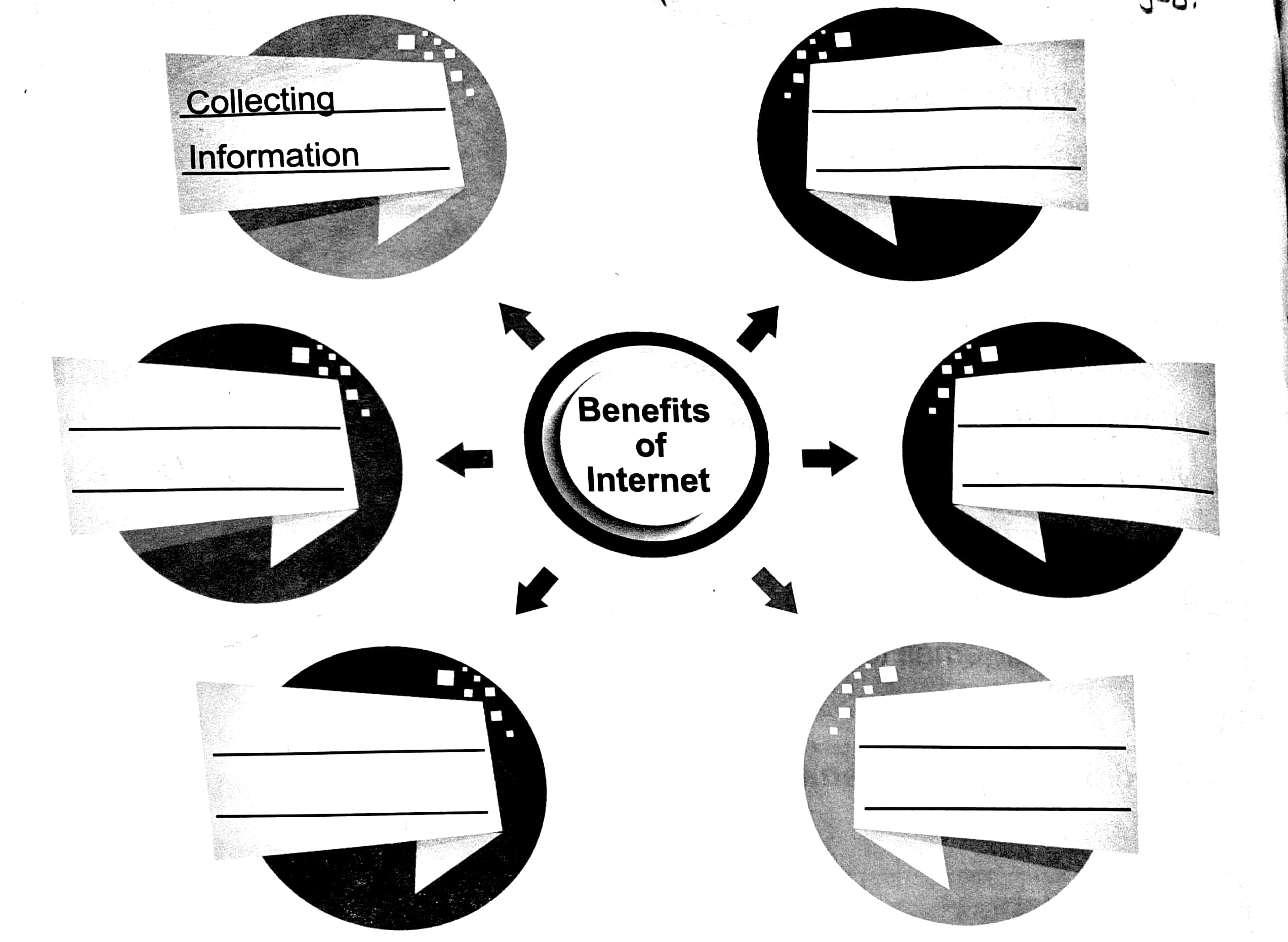 Q.no.7 Write the homophones for each of the given words.            /4Q.no.8 Time to Think                             /5Difference between lunar year and solar year.Q.no.9  Write a sentence using each of the given punctuation marks.           /51. Full stop:_______________________________________________________2. Question mark:__________________________________________________3. Exclamation mark:________________________________________________4. Comma:_______________________________________________________5.Capitalisation:___________________________________________________Q.no.10 Creative writing ______________________________.        /5__________________________________________________________________________________________________________________________________________________________________________________________________________________________________________________________________________________________________________________________________________________________________________________________________________________________________________________________________________________________________________________________________________________________________________________________________________________________________________________________________________________________________________________________________________________________________________________________________Dictation:                            /10           Words            Meanings         Goodness               Fool          .trustworthy              Break              Right              Not               Tale               Lunar year                Solar year              Words            Meanings